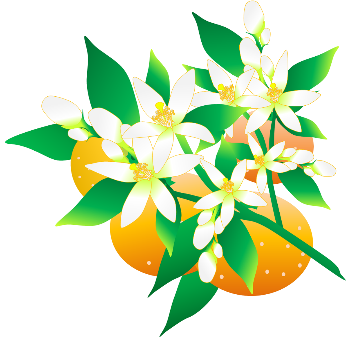 令和６年度　第１回StepUp 研修　参加申込書＜申し込み　FAX先＞FAX 受付確認印　　　希望する（確認印が必要な場合のみ〇をつけてください）FAX 受付確認印　　　希望する（確認印が必要な場合のみ〇をつけてください）お申し込みお申し込みお申し込み事　業　所　名（　会員　・　非会員　）（　会員　・　非会員　）連絡先（TEL）（FAX）氏名（　会場　・　Zoom　）（　会場　・　Zoom　）メールアドレス認知症ケア専門士の資格なし　　・　　あり　　（専門士番号：　　　　　　　　　　　　　　　　）なし　　・　　あり　　（専門士番号：　　　　　　　　　　　　　　　　）氏名（　会場　・　Zoom　）（　会場　・　Zoom　）メールアドレス認知症ケア専門士の資格なし　　・　　あり　　（専門士番号：　　　　　　　　　　　　　　　　）なし　　・　　あり　　（専門士番号：　　　　　　　　　　　　　　　　）備考　及び　注意事項備考　及び　注意事項備考　及び　注意事項Eメールでの申し込みも受け付けています。件名に“研修会申し込み”と記入していただいて必要事項を記入してお申し付けください。⇒info@ehime-cms.comEメールでの申し込みも受け付けています。件名に“研修会申し込み”と記入していただいて必要事項を記入してお申し付けください。⇒info@ehime-cms.comEメールでの申し込みも受け付けています。件名に“研修会申し込み”と記入していただいて必要事項を記入してお申し付けください。⇒info@ehime-cms.comZoomでの受講申込された方は振込先の口座を後日メールにてお知らせいたします。その際の振込手数料はご負担ください。※会場参加の方は当日、受付にてお支払いください。Zoomでの受講申込された方は振込先の口座を後日メールにてお知らせいたします。その際の振込手数料はご負担ください。※会場参加の方は当日、受付にてお支払いください。Zoomでの受講申込された方は振込先の口座を後日メールにてお知らせいたします。その際の振込手数料はご負担ください。※会場参加の方は当日、受付にてお支払いください。Zoomで参加される方はZoomでの表示名を“氏名（事業所名）”に変更してご参加ください。申し込み時のお名前とZoomでの表示名が違う場合には、受講できない場合もあります。Zoomで参加される方はZoomでの表示名を“氏名（事業所名）”に変更してご参加ください。申し込み時のお名前とZoomでの表示名が違う場合には、受講できない場合もあります。Zoomで参加される方はZoomでの表示名を“氏名（事業所名）”に変更してご参加ください。申し込み時のお名前とZoomでの表示名が違う場合には、受講できない場合もあります。